                                                                                                                                                                                                                                                Приложение 2 к  решению      Совета депутатов   МО «Лесколовское сельское поселение» от   20.01.2014г.  №3            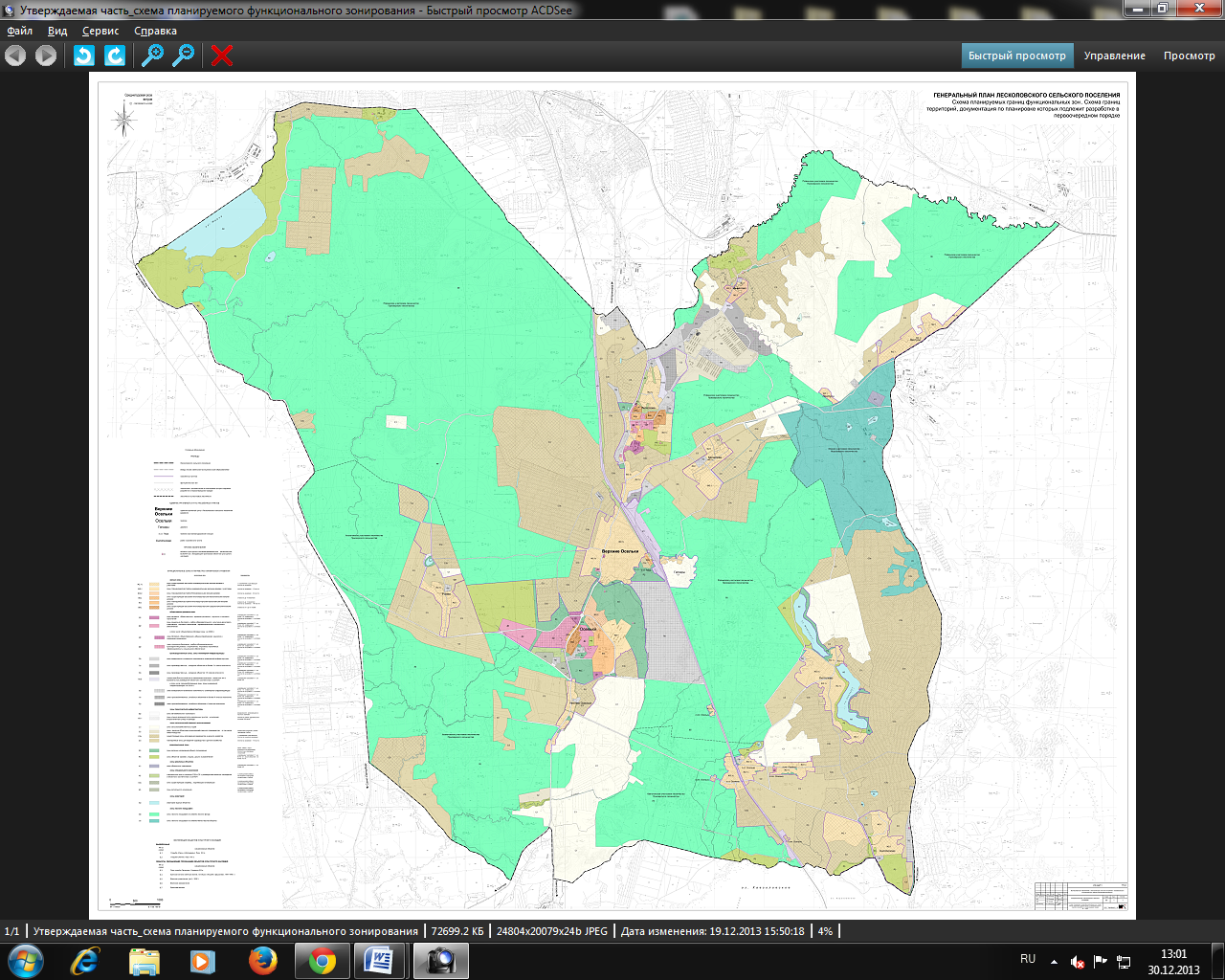 Округ №1Аньялово                                                                               1                                                                                 Лехтуси                                                                                                                              Лесколово                                                                                                                                          Кискелово                                                                                                      Верхние Осельки                                                                   Рохма                                 Осельки                                                                                                       Нижние Осельки                               Хиттолово                                                                                                                                                п.ст. Осельки                                                                                                                                                                                  Хиттолово               